I confirm that the above details are a truthful account of my current situation.Signed ……………………………………….			Date……………………………….Any assistance given by Pershore United Charities is awarded at the Trustees’ discretion and may be in the form of financial assistance, food vouchers or similar. Please return this application form in a sealed envelope marked ‘Strictly Confidential’ to:Mr. Andy WaltonThe Clerk to Pershore United Charitiesc/o The Benefice Office, Alveston House, 11 Broad StreetPershore WR10 1BB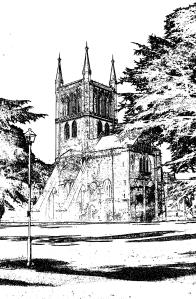 Pershore United CharitiesPershore United Charitiesc/o The Benefice OfficeAlveston House11 Broad StreetPershoreWorcestershire WR10 1BBTelephone: 01386 556387Email: andywalton66@btinternet.com24 February 2020Privacy PolicyPershore United Charities Trust is required by law to make you aware that the personal data you are supplying to us is treated in a confidential manner.We collect and have stored your data in order that we may partake in making reasonable judgements on your suitability for receiving funds from the Trust. The Trust’s lawful basis for processing your data is your consent by signing the application form.The Trust undertakes to be open, fair and transparent whilst processing your data and will not share your data with third parties without your permission. We will use your data to contact you and may send you information which we think will be of interest to you due to your circumstances.The data protection regulations confer various rights for individuals including the right of access to your data, the right to have errors corrected and the right for your data to be deleted (the right to be forgotten). The trust will hold your data for a period of five years following last use.If you have any concerns at any time about how your data is used by the Trust please let us know in writing by contacting The Clerk at the above address.Should you not be satisfied with the answer to your query you may write to:Information Commissioner’s Office, Wycliffe House, Water Lane, Wilmslow, SK9 5AF.Yours sincerelyAndy WaltonApplicant’s Details:Applicant’s Details:Full Name:AddressPost Code:Telephone:Home:                                      Mobile: Date of Birth:Number of years resident in Pershore:Property Details:Property Details:Do you own your property                                       Yes / NoDetails of landlord/housing association(if no to above)Details of landlord/housing association(if no to above)Number of dependents living at the above address:Adults 16 years and overChildren under 16 yearsFinancial Details – Savings:Total savings £ (incl. shares/bonds)Financial Details:Financial Details:IncomeFrequencyGive details of income and savingswk □  month □wk □  month □wk □  month □wk □  month □Totalwk □  month □Have you applied for any additional funding or benefit which you are waiting for an award notification? If so, what have you applied for?Financial Details:ExpenditureFrequencyGive details of expenditure (e.g. If you have more than one loan a breakdown would help)Rent/Mortgagewk □  month □Gaswk □  month □Electricitywk □  month □Waterwk □  month □Landline/Internetwk □  month □Mobile tel.wk □  month □TV packageswk □  month □Insurancewk □  month □Transportwk □  month □Food (Housekeeping)wk □  month □Clothingwk □  month □Cigaretteswk □  month □Alcoholwk □  month □Loanswk □  month □Other (please specify)wk □  month □Give details of other agencies, such as CA, which you have approached for help.Give details of other agencies, such as CA, which you have approached for help.Give details of other agencies, such as CA, which you have approached for help.AgencyDateDetails of help received / offeredPersonal Circumstances:  Please give details of the assistance that you are applying for. Please continue on an additional piece of paper if necessary.Personal Circumstances:  Please give details of the assistance that you are applying for. Please continue on an additional piece of paper if necessary.